NAVODILO ZA DELO DOMA                                        TIT 8                                             4. TEDENSpodaj je slikovni kviz, ki ga izpolniš. Odgovore si lahko pišeš v zvezek (ni potrebno kopirati).Rešitev mi pošlješ do 17. 04. 2020 na karpolic@gmail.com. Do takrat pričakujem tudi izpiske na temo Kovine (kdor je to že naredil ima samo slikovni kviz).                                                                                          učiteljica KarmenSLIKOVNI KVIZOb vsakem vprašanju v spodnji mreži prečrtaj v ustreznem polju-na primer črko A v kvadratku 1A, če meniš, da je odgovor na prvo vprašanje A. Na koncu vse neprečrtane črke preberi po navpičnih stolpcih, da dobiš naslov današnje ure.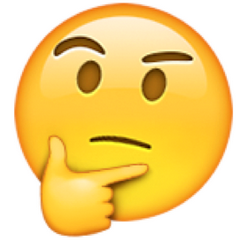 1234567891011APUROLHADMRNBŽMČFJURTSBLCOINKGNSOEIONa sliki so :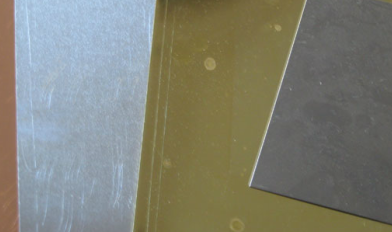 A) kovinske cevi B)  kovinske plošče
C) kovinske žice2. Platišče na sliki je iz: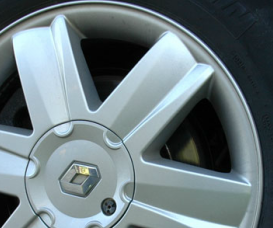 A) aluminijaB) medenine
C) bakra3.  Kovinska prevleka na sliki je iz: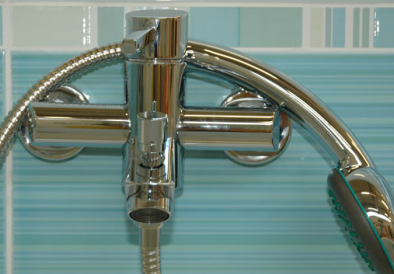 A) kromaB)  magnezija
C) litija4. Žarilna nitka v navadnih žarnicah je iz: 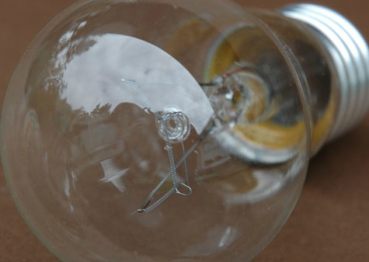 A)  jeklaB)  volframa
C) aluminija5. Nakit na sliki je iz :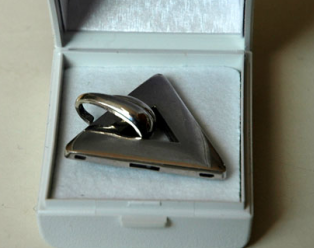 A)  zlataB)   srebra
C)  platine6. Zlitina na sliki, ki se uporablja pri     spajkanju je: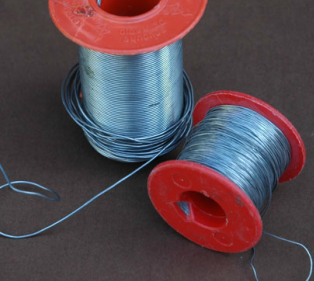 A) cinB)  amalgam
C) alpaka7. Na sliki je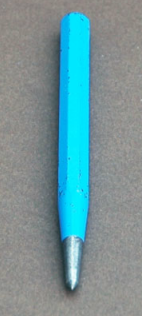 A)  zarisovalna iglaB)  točkalo
C) šestilo8. Slika prikazuje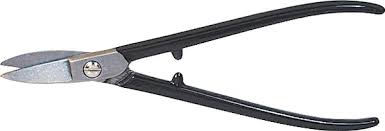 A)  zlatarske škarjeB)  ročne škarje
C) kombinirane škarje9. Slika prikazuje poklic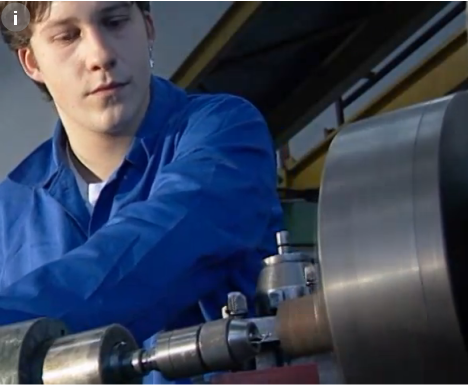 A)  varilcaB)  strugarja
C) orodjarja10. Slika prikazuje poklic 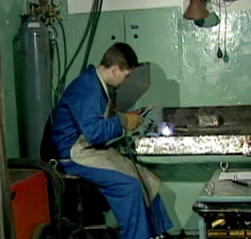 A)  zlatarjaB)  varilcaC) livarja11. Slika prikazuje poklic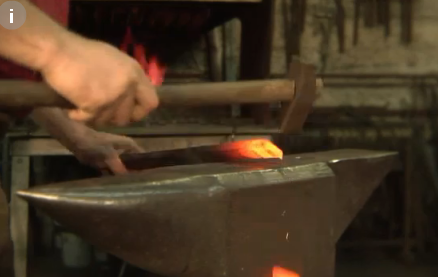 A)  umetnostnega kovačaB)  oblikovalca nakitaC)  livarjaREŠITEV:__ __ __ __ __ __ __ , (__ __ __ __ __-__ __ __ __) __ __ __ __ __ __